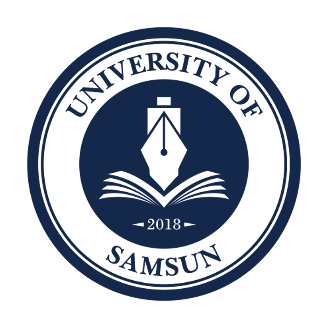 REPUBLIC OF TURKEYSAMSUN UNIVERSITYINTERNATIONAL RELATIONS OFFICELETTER OF INVITATIONERASMUS+ KA1: LEARNING MOBILITY OF INDIVIDUALS STAFF MOBILITY FOR TRAININGWe hereby cordially invite……………………………………………………………………..from Samsun University in Samsun / Turkeyto visit and do training at………………………………………………………………………On……………………………………………………………………..To be completed by the host institution:Name:	Position:Signature:Seal:Tel: +90 362 313 00 55 (Ext. 2613)               erasmus@samsun.edu.tr                 